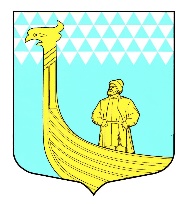                                                А Д М И Н И С Т Р А Ц И ЯМуниципального образованияВындиноостровское сельское поселениеВолховского муниципального районаЛенинградской областиПОСТАНОВЛЕНИЕот «19» апреля 2024 года                                                                        № 79О мерах по предупреждению пожаров, вызванных   палом  сухой травы на территории муниципального образования  Вындиноостровское сельское поселение	 В связи с таянием снега, низким уровнем грунтовых вод, сухой и теплой погодой возникает опасность массового выжигания сухой травы на полях, вдоль автомобильных дорог, на дачных участках и населенных пунктах.  Создается реальная угроза уничтожения огнем хозяйственных строений, жилых и дачных домов сельских населенных пунктов, расположенных вне зоны нормативного времени прибытия пожарных расчетов. Особенно обостряется данная ситуация в выходные и праздничные дни.С целью не допустить чрезвычайных ситуаций, связанных с выжиганием сухой травы, а также для организации своевременных действий по локализации и ликвидации очагов пожаров на территории МО Вындиноостровское сельское поселение ПОСТАНОВЛЯЮ:1. Запретить пал сухой травы в населенных пунктах и на сельскохозяйственных полях.2. Своевременно информировать о пожарах и ЧС подразделения пожарной охраны и ЕДДС Волховского муниципального района. 3. Рекомендовать руководителям предприятий, учреждений организаций назначить ответственных и взять под личный контроль выжигание сухой травы на подведомственных территориях.3.2. Рекомендовать собственникам, арендаторам и иным пользователям земельных участков непосредственно примыкающих к лесам произвести опахивание минерализованными полосами.  3.3. Рекомендовать директору Гостинопольской основной общеобразовательной школы – Боруновой А.Р. провести в классах разъяснительную работу с учениками и родителями о последствиях, какие могут быть при неосторожном обращении с огнем и детской шалостью.4. Специалисту администрации Семеновой И.А., ответственной за пожарную безопасность:4.1. Провести со старостами деревень инструктаж, организовать разъяснительную работу с населением о запрете пала сухой травы;4.2. Ежедневно отслеживать ситуацию на территории муниципального образования через старост населенных пунктов;4.3. При угрозе населенным пунктам, привлекать для оказания помощи пожарным расчетам в тушении пожаров местное население, добровольные пожарные команды, имеющие в ответственном хранении мотопомпы.4.4. Организовать взаимодействие между предприятиями, расположенными на территории поселения по вопросам оказания помощи при локализации и ликвидации очага пожара.5. Рекомендовать старостам населенных пунктов МО Вындиноостровское сельское поселение взять под личный контроль состояние пожарной безопасности на подведомственных территориях. 5.1. При угрозе населенным пунктам и в случае возникновения пожара, привлекать для оказания помощи пожарным расчетам в тушении пожаров, местное население и формирования добровольных пожарных команд, одновременно сообщив об очаге пожара в администрацию МО Вындиноостровское сельское поселение и соответствующие органы.6. Данное постановление опубликовать в средствах массовой информации и разместить на официальном сайте МО Вындиноостровское сельское поселение.7. Контроль за исполнением настоящего постановления возложить на ответственного по делам ЧС и ОПБ Семенову И.А.Глава администрации МО Вындиноостровское СП                                                  Е.В.Черемхина